Polecenia dla uczniów na każdy dzień tygodnia w ramach zdalnego nauczania religii na rok szkolny 2019/ 2020 (katechetka-Renata Kusiak)Termin 20.04-24..04.2020 r.Poziom I- klasy 1-4 Szkoła PodstawowaPoziom I- klasy 1-4  Zespoły Edukacyjno-TerapeutyczneUWAGA!!! Wybieramy z poszczególnych zadań to, co jest na miarę możliwości każdego dziecka Poniedziałek 20.04.2020 r. Święta Wielkanocne, które niedawno przeżywaliśmy, to bardzo radosne święta. Przypominają nam one o tym, że przez swoją śmierć i zmartwychwstanie Pan Jezus pokonał śmierć i otworzył nam drogę do nieba. Ponieważ zmartwychwstanie Pana Jezusa jest tak ważnym i tak radosnym wydarzeniem opowiada o nim także wiele pieśni. Posłuchajmy jednej z nich („Nie ma Go tu, wstał”): https://www.youtube.com/watch?v=l6djoOEjwNY&fbclid=IwAR3hgTeoAmCUvuwEgqhvhlD2cwcnkmJMwzmWm3TBjcaPMiOOx9oRGP8YDTUWtorek 21.04.2020 r. Przypowieść: „Krzew winny i latorośle” - wycinankaJezus, opowiadając przypowieść o krzewie winnym i winorośli  uczył, że ci, którzy przestrzegają Jego przykazań, trwają w Nim i w Jego miłości będą wydawali wiele owocu. Zadanie polega na przygotowaniu pracy plastycznej.  Należy wyciąć obrazki, a następnie wkleić je na kartkę z bloku  na odpowiednie miejsca. Historia zapisana jest w Biblii, w Ew. Jana 15. Patrz załączniki do wydrukowania, a następnie do wycięcia w załącznikach zapisanych w PDFŚroda 22.04.2020 r.  Odmów modlitwę „Ojcze nasz” Czwartek 23.04.2020 r. Rodzic czyta dziecku: Zmartwychwstały Jezus jest z nami zawsze. Obiecał to swoim uczniom. „Oto jestem z wami po wszystkie dni, aż do skończenia świata”.Jezus kocha każdego z nas i jest dzisiaj wśród nas, chociaż Go nie widzimy. Gdy Jezus przebywał ze swoimi uczniami, mówił, że jest zawsze tam, gdzie ludzie gromadzą się w Jego Imię. Gdy gromadzimy się na Mszy Świętej, gdy poznajemy Jezusa na katechezie, gdy modlimy się do Niego, On jest wśród nas, bo tak nam obiecał. Żywy Jezus mieszka w kościele w tabernakulum. Jest obecny pod postacią białego opłatka. Biały okrągły opłatek, który nazywamy hostią, podczas Mszy Świętej staje się prawdziwym Ciałem Jezusa. Ludzie spożywają ten Chleb, aby mieli siłę być coraz lepszymi.Dzieci słuchają piosenki : https://www.youtube.com/watch?v=XQ8g4xbyRHoZadanie dla dziecka – naucz się na pamięć rymowanki:                       „Dobry Jezus żyje z nami,we wspólnocie Go spotkamy”.Piątek 24.04.2020 r. Pokoloruj ilustrację przedstawiającą modlitwę dziecka (załącznik) i weź udział w niedzielnej Mszy Św. on-line Załącznik: 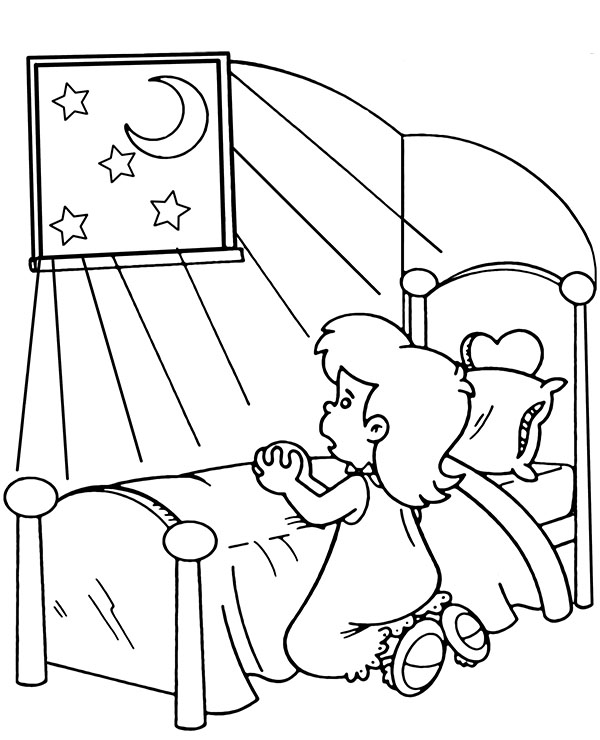 